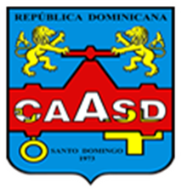 CORPORACION  DEL  ACUEDUCTO Y ALCANTARILLADO DE SANTO DOMINGO 
(CAASD)REFERENCIA: CAASD-LR-01-2014Estimados señores,Sirvan encontrar una serie de aclaraciones al Pliego de la Licitación de la Referencia:Solicitamos los planos de las Obras, los cuales no vienen en el pliego de la oferta.Los Planos del área estarán disponibles a partir del día 15 de Mayo 2014 a las 2:00 pm y serán entregados en el Departamento de Compras y Contrataciones ubicado en el 2do nivel del Edificio No. 1 de la C/ Euclides Morillo No. 65.Favor confirmar si cada lote debe presentarse en ofertas separadas o en la misma oferta, como 2 presupuestos separados.Deberán prepararse un “Sobre A”  contentivo de las documentaciones y requerimientos técnicos especificados en el Pliego de Condiciones y un “Sobre B” para cada Lote de manera separada contentivo de las documentaciones requeridas en el apartado 2.14 del Pliego de Condiciones En caso de respuesta afirmativa a la pregunta anterior, favor indicar si un licitante puede presentarse a un solo lote, o si es necesario que se presenten ambos lotes.Un oferente puede presentar oferta para uno o para todos los Lotes de la Licitación, ya que los Lotes son independientes.Favor confirmar que la garantía de seriedad de la oferta es una garantía bancaria.Como establecido en la Sección II: Datos de la Licitación (DDL), en el numeral 2.15, literal B), la garantía de seriedad de la oferta para el proceso de Licitación Restringida referencia CAASD-LR-01-2014, será una Garantía Bancaria correspondiente al1% del monto de la oferta.Favor confirmar que se aceptarán fianzas para el resto de garantías. (anticipo, fiel cumplimiento y vicios ocultos)Tal como lo establece el Contrato Estándar suministrado como parte de los Pliegos de Condiciones las garantías en cuestión serán las siguientes:Artículo 18 Garantías de anticipoAntes de recibir el primer pago de avance inicial o anticipo, EL CONTRATISTA deberá proporcionar una garantía del mismo, constituyendo una póliza de seguro  de fidelidad a entera satisfacción de LA CAASD por un valor equivalente al monto del avance inicial.Artículo 20.-  Garantía de  fiel cumplimiento de ContratoPara garantizar el fiel cumplimiento del presente Contrato EL CONTRATISTA hace formal entrega de una garantía bancaria o una póliza de seguros a favor de LA CAASD, en cumplimiento a lo establecido en el artículo 112 del Reglamento de Aplicación de la Ley de compras y contrataciones aprobado mediante el Decreto 543-12, de fecha seis (06) de septiembre del dos mil doce (2012), por un valor equivalente al Cuatro por Ciento (4%) del monto del Contrato.Artículo 22.- Garantía de vicios ocultosAl finalizar los trabajos, EL CONTRATISTA deberá presentar una garantía de las Obras ejecutadas por él a satisfacción de LA CAASD, (Garantía de Vicios Ocultos), por un monto equivalente al Doce por ciento (12%)  del costo total a que hayan ascendido todos los trabajos realizados al concluir la Obra. Esta garantía deberá ser por un (1) año, con la finalidad de  asegurar los trabajos de cualquier reparación que surja por algún defecto de construcción no detectado en el momento de recibir la Obra. La garantía deberá ser otorgada por una compañía de seguros con su correspondiente fianza, a entera satisfacción de LA CAASD.Favor remitir detalle de las vallas de seguridad y protección solicitadas en la partida Fase A, l.1.1La valla de seguridad será construida con el propósito de proteger a  los transeúntes  o peatones de las actividades de construcción en la zona intervenida, esta será de madera o una combinación de madera y zinc si así lo recomienda la Supervisión. Ver detalles anexosFavor remitir detalle de los puentes de seguridad y protección solicitadas en la partida Fase A, l.1.1El puente de seguridad será construido en madera o puede ser una pasarela metálica prefabricada con ese propósito si así lo considera la Supervisión. Ver detalles anexosFavor definir explícitamente  el alcance de las partidas tituladas Tuberías Provisionales, en el apartado Fase A, ll.1.2Las tuberías provisionales, como su nombre lo indica, son aquellas que se colocaran, de manera provisional, para mantener el servicio de abastecimiento en agua potable u otro servicio a los usuarios de la zona de intervención y durante el periodo de esa intervención. La tubería recomendada es de 2" PVC SCH 40 de espiga y campana; esta tubería se colocara en ambos lados de la calle y sobre la acera y protegida con la valla de seguridadFavor definir si en el Plan de Manejo Ambiental de la Obra existe una zona de bote designada. Si no, indicar una.No tenemos una zona de bote seleccionada, normalmente eso lo resuelve el dueño de los camiones utilizados para esa tarea. Lo que si se considera para el caso de la Zona Colonial es una longitud de bote superior a los 20 kms.Favor definir las características del material de relleno requerido.Ver las especificaciones anexasFavor definir cómo se manejará la reposición de base (si existe).Ver especificaciones anexas Favor definir cómo se manejará el corte, demolición, bote y reposición de asfalto y/o adoquines (si existen). Ver especificaciones anexasFavor confirmar que las unidades de medición de las partidas siguientes son las que se colocan a continuación:Excavación: m3nRelleno: m3cBote: m3eVer especificaciones anexasFavor definir cada una de las Presiones Nominales (PNs) de las tuberías y piezas especiales de Polietileno (PE) que aparecen en los apartados :Fase A. ll.3.5 a ll.3.7 Fase A, ll.3.23 Fase A, ll.3.24Fase A, ll.4.5 a ll.4.7Fase A, ll.4.21Fase A, ll.4.22Fase B, ll.3.1Respuestas:La partida 3.5 de la Fase A parte II debe decir, Tuberías de 3" PEAD, PN 10La partida 3.6 de la Fase A parte II debe decir, Tuberías de 2" PEAD, PN 10La partida 3.7 de la Fase A parte II debe decir, TEE  de 3"X 3" de polipropileno (PP) PN 10Las piezas y accesorios desmontables de usos en las tuberías de polietileno son de polipropileno (PP) PN 10, con esto quedan respondidos los apartados a, b, y c.Las partidas d, e, y f se refieren a la colocación  de las tuberías, piezas y accesorios que se acaban de especificar precedentemente.Las partidas 3.1.1 y 3.1.2 de la Fase B parte II son de las mismas características y especificaciones de las partidas 3.5 y 3.6 de la Fase A parte II, las cuales ya han sido especificadas.Favor definir el material de los tapones de las partidas: Fase A, ll.3.25  Fase A, ll.3.26  Fase A, ll.3.27Los tapones para los apartados a y b de esta pregunta son de PVC, para el apartado c, los tapones serán de polipropileno (PP) PN 10.Favor especificar lo siguiente respecto a la partida Fase A, ll.3.28 y Fase A, ll.4.23 y Fase B, l.3.7 y Fase B, l.5.6:Remitir plano de detalle de instalación.Presión Nominal (PN) de las válvulas.Confirmar que son de vástago fijo.Confirmar que la caja telescópica puede ser plástica.Que debe incluirse en el precio unitario las juntas mecánicas necesarias para la instalación.Respuestas:Para el apartado a), ver detalles propuestos en la carpeta anexaPara el apartado b), ver especificaciones incluidas en la carpeta anexaPara el apartado c), ver especificaciones incluidas en la carpeta anexaPara el apartado d), la caja telescópica será de hierro fundido (HF)Para el apartado e), las juntas mecánicas Dresser están indicadas en la lista de cantidades del presupuesto, por tanto deben ser incluidas en esos ítems.Favor especificar lo siguiente respecto a la partida Fase A, ll.3.29 y Fase A, ll.4.24:Remitir plano de detalle de instalación.Presión Nominal (PN) de las válvulas.Confirmar que tipo de válvulas son (compuerta, mariposa, bola, etc.). Remitir especificacionesPara el apartado a), ver detalles propuestos en la carpeta anexaPara el apartado b), ver especificaciones incluidas en la carpeta anexaPara el apartado c), ver especificaciones incluidas en la carpeta anexaLa partida 4.24 de la Fase A parte II se refiere a la colocación  de las piezas especificadas precedentemente.Favor confirmar si las juntas mecánicas (dresser) requeridas para los accesorios de acero serán pagadas en la partida Fase A, 3.22 y Fase B, l.3.6. Si, serán pagadas en esas partidas.Favor  remitir  respecto de las acometidas  domiciliarias  de agua  potable de la  partida Fase A, ll.5:Especificaciones  técnicas.Detalle de instalación.Ver especificaciones y detalles anexosFavor remitir respecto del medidor domiciliario de agua potable de la partida Fase A, ll.6 y Fase B, l.10:Especificaciones técnicas.Detalle de instalación.Ver especificaciones anexasFavor remitir especificaciones para las pruebas hidrostáticas.Ver especificaciones anexasFavor remitir detalle de instalación completo de las arquetas de 60 x 60 especificadas en la partida Fase A, ll.10 y Fase B, l.14.Ver detalles anexosFavor remitir detalle de instalación completo y especificaciones técnicas del hidrante de la partida Fase A, ll.11.Ver especificaciones anexasFavor  remitir  respecto  a las acometidas  domiciliarias  de  alcantarillado  sanitario  de  la partida Fase A, lll.17:Especificaciones  técnicas.Detalle de instalación.Ver especificaciones anexasFavor remitir detalle del registro prefabricado de la partida Fase A. lll.19.Ver especificaciones y detalles anexosFavor definir el alcance de los trabajos de la partida Fase A, IV.20.1.1, Excavación (corte base y pavimento).Ver especificaciones anexasFavor remitir las especificaciones del material de relleno de la partida Fase A, IV.20.2.1. (Ver pregunta 10 anterior).Ver especificaciones anexasFavor remitir detalle de instalación (plano) de las aceras a reponer (hormigón simple o con malla electro soldada). Especificar el tipo de malla (espaciamiento de la cuadricula y el calibre).Ver especificaciones y detalles anexosRespecto a la partida Fase A, IV.22, favor definir lo siguiente:Remitir especificaciones técnicas del pavimento (caliente asfaltico o adoquines o mezcla de ambos).Detalles o planos.Ver especificaciones anexasRespecto a la partida Fase A, IV..23 y Fase B, l.8 y Fase B, ll.22; favor :Definir el alcance de los trabajos.Remitir pianos de instalaciones soterradas existentes.Aclarar que se refiere a "cubicar desglosado".Cubicar desglosado se refiere  a detallar las partidas, piezas y accesorios utilizados en esas tareas.Ver especificaciones anexasFavor remitir las especificaciones del material de relleno de la partida Fase B, l.2.3. (Ver pregunta 10 y 26 anteriores).Ver especificaciones anexasFavor remitir detalle de instalación (planos) de los registros de la partida Fase B, l.4.1 a l.4.3.Ver hojas de planos P9.2.1, P9.2.2 y P9.2.3Favor especificar al resistencia del hormigón de los anclajes de la partida Fase B, l.6.Ver plano P9.2.1Favor remitir respecto a las acometidas domiciliarias de agua potable de la partida Fase B, l.9:Especificaciones técnicasDetalle de instalaciónPresiones nominales de las tuberías y piezas especialesVer especificaciones indicadas en la pregunta 19, las cuales aplican también aquí.Favor remitir respecto a los medidores domiciliarios de agua potable de la partida Fase B,1.10:Especificaciones técnicas.Detalle de instalaci6n.Presiones nominales de las tuberías y piezas especiales.Ver especificaciones anexasFavor remitir las especificaciones del material de relleno de la partida Fase B, ll.18.3. (Ver pregunta 10 y 26 y 31 anteriores).Ver especificaciones anexasNotas Adicionales Todas las tuberías superiores a los 2” de diámetro  serán con juntas de goma las demás se ajustaran a las especificaciones ya definidas.Los documentos listados a continuación  estarán disponibles a partir del día 15 de Mayo 2014 a las 2:00 pm y serán entregados en el Departamento de Compras y Contrataciones ubicado en el 2do nivel del Edificio No. 1 de la C/ Euclides Morillo No. 65:Detalle de Valla de ProtecciónDetalle de Valla de Protección 2Detalle Reg Block 6 DesagüeDetallesPlano de Puente de maderaSección de aceraDetalle de Valla de ProtecciónDetalle de HidranteDetalle válvula con registroDetalle de válvula de desagüe con filtrante